§5-414.  Powers of conservator requiring court approval1.  Powers requiring specific authorization; notice.  Except as otherwise ordered by the court, a conservator must give notice to persons entitled to notice under section 5‑403, subsection 4 and receive specific authorization by the court before the conservator may exercise with respect to the conservatorship the power to:A.  Except as provided in section 5‑421, subsection 2, paragraph Y, make gifts, except those of de minimis value;  [PL 2019, c. 417, Pt. A, §70 (AMD).]B.  Sell, encumber, convey or release an interest in, sign or revoke a transfer on death deed for or surrender a lease to the primary dwelling of the individual subject to conservatorship. For purposes of this paragraph, "transfer on death deed" has the same meaning as in section 6‑402, subsection 6;  [PL 2023, c. 73, §1 (AMD).]C.  Convey, release or disclaim contingent or expectant interests in property, including marital property and any right of survivorship incident to joint tenancy;  [PL 2017, c. 402, Pt. A, §2 (NEW); PL 2019, c. 417, Pt. B, §14 (AFF).]D.  Exercise or release a power of appointment;  [PL 2017, c. 402, Pt. A, §2 (NEW); PL 2019, c. 417, Pt. B, §14 (AFF).]E.  Create a revocable or irrevocable trust of property of the conservatorship estate, whether or not the trust extends beyond the duration of the conservatorship, or revoke or amend a trust revocable by the individual subject to conservatorship;  [PL 2017, c. 402, Pt. A, §2 (NEW); PL 2019, c. 417, Pt. B, §14 (AFF).]F.  Exercise a right to elect an option or change a beneficiary under an insurance policy or annuity or surrender the policy or annuity for its cash value;  [PL 2017, c. 402, Pt. A, §2 (NEW); PL 2019, c. 417, Pt. B, §14 (AFF).]G.  Exercise a right to an elective share in the estate of a deceased spouse or domestic partner of the individual subject to conservatorship or to renounce or disclaim a property interest;  [PL 2017, c. 402, Pt. A, §2 (NEW); PL 2019, c. 417, Pt. B, §14 (AFF).]H.  Grant a creditor a priority for payment over creditors of the same or higher class if the creditor is providing property or services used to meet the basic living and care needs of the individual subject to conservatorship and preferential treatment otherwise would be impermissible under section 5‑428, subsection 5; and  [PL 2017, c. 402, Pt. A, §2 (NEW); PL 2019, c. 417, Pt. B, §14 (AFF).]I.  Make, modify, amend or revoke the will of the individual subject to conservatorship, with the conservator treated as the individual making, modifying, amending or revoking the will.  [PL 2019, c. 417, Pt. A, §71 (AMD).][PL 2023, c. 73, §1 (AMD).]2.  Approval based on decision of individual.  In approving a conservator's exercise of the powers listed in subsection 1, the court shall consider primarily the decision the individual subject to conservatorship would make if able, to the extent the decision can be ascertained.[PL 2017, c. 402, Pt. A, §2 (NEW); PL 2019, c. 417, Pt. B, §14 (AFF).]3.  To determine decision of individual.  To determine under subsection 2 the decision the individual subject to conservatorship would make if able, the court shall consider the individual's prior or current directions, preferences, opinions, values and actions, to the extent actually known or reasonably ascertainable.  The court also shall consider:A.  The financial needs of the individual subject to conservatorship and individuals who are in fact dependent on the individual subject to conservatorship for support, and the interest of creditors;  [PL 2017, c. 402, Pt. A, §2 (NEW); PL 2019, c. 417, Pt. B, §14 (AFF).]B.  Possible reduction of income, estate, inheritance or other tax liabilities;  [PL 2017, c. 402, Pt. A, §2 (NEW); PL 2019, c. 417, Pt. B, §14 (AFF).]C.  Eligibility for governmental assistance;  [PL 2017, c. 402, Pt. A, §2 (NEW); PL 2019, c. 417, Pt. B, §14 (AFF).]D.  The previous pattern of giving or level of support provided by the individual subject to conservatorship;  [PL 2017, c. 402, Pt. A, §2 (NEW); PL 2019, c. 417, Pt. B, §14 (AFF).]E.  Any existing estate plan or lack of estate plan of the individual subject to conservatorship;  [PL 2017, c. 402, Pt. A, §2 (NEW); PL 2019, c. 417, Pt. B, §14 (AFF).]F.  The life expectancy of the individual subject to conservatorship and the probability that the conservatorship will terminate before the individual's death; and  [PL 2017, c. 402, Pt. A, §2 (NEW); PL 2019, c. 417, Pt. B, §14 (AFF).]G.  Any other relevant factors.  [PL 2017, c. 402, Pt. A, §2 (NEW); PL 2019, c. 417, Pt. B, §14 (AFF).][PL 2017, c. 402, Pt. A, §2 (NEW); PL 2019, c. 417, Pt. B, §14 (AFF).]4.  Power of attorney for finances.  A conservator may not revoke or amend a power of attorney for finances executed by the individual subject to conservatorship.  If a power of attorney for finances is in effect, a decision of the agent takes precedence over that of the conservator, unless there is a court order to the contrary.[PL 2017, c. 402, Pt. A, §2 (NEW); PL 2019, c. 417, Pt. B, §14 (AFF).]5.  Application to existing conservatorships.  For conservatorships established prior to September 1, 2019, the conservator is not subject to the notice and court authorization requirements under subsection 1, paragraph B until so ordered by the court.[PL 2019, c. 417, Pt. A, §72 (NEW).]SECTION HISTORYPL 2017, c. 402, Pt. A, §2 (NEW). PL 2017, c. 402, Pt. F, §1 (AFF). PL 2019, c. 417, Pt. A, §§70-72 (AMD). PL 2019, c. 417, Pt. B, §14 (AFF). PL 2023, c. 73, §1 (AMD). The State of Maine claims a copyright in its codified statutes. If you intend to republish this material, we require that you include the following disclaimer in your publication:All copyrights and other rights to statutory text are reserved by the State of Maine. The text included in this publication reflects changes made through the First Regular and First Special Session of the 131st Maine Legislature and is current through November 1. 2023
                    . The text is subject to change without notice. It is a version that has not been officially certified by the Secretary of State. Refer to the Maine Revised Statutes Annotated and supplements for certified text.
                The Office of the Revisor of Statutes also requests that you send us one copy of any statutory publication you may produce. Our goal is not to restrict publishing activity, but to keep track of who is publishing what, to identify any needless duplication and to preserve the State's copyright rights.PLEASE NOTE: The Revisor's Office cannot perform research for or provide legal advice or interpretation of Maine law to the public. If you need legal assistance, please contact a qualified attorney.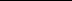 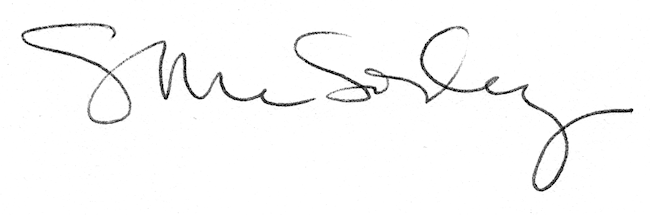 